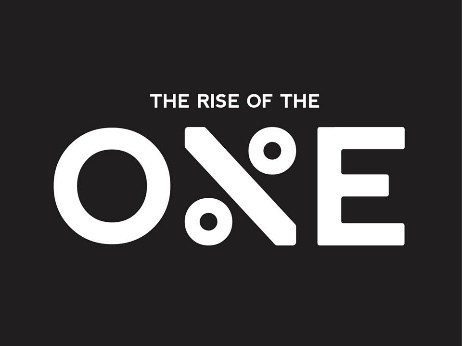 Sales Training Pt. 2ConvictTo Conquer. A sale is made when your conviction and belief about something is stronger than others. To achieve greatness you have to be unreasonable. Why should someone go in debt to buy your product/service?Why should someone purchase now than later?Why should someone do business with you than another company?90 Day Phenomenon- Not selling after 90 days of success caused by an individual being told to do something he/she no longer believes in. Disagreement with what he/she selling.Not selling is a form of selling!Sell yourself all over again!Do you own the product/service you sell?4 Degrees Of ActionRight ActionWrong ActionNo ActionMassive ActionGo Big Or Go Home!Go Massive Not Passive!Always Agree With Your CustomerStart the sale from agreementContinue to agree throughoutMake the buyer rightCloseStart the relationship off with agreementEstablishing Trust Distrust is not the buyer’s problem1.Trust is critical2. If you don’t get the sale there is distrust3. Every decision is a decisionNo Trust= No SaleNo Credibility= No SaleBuilding Trust Keep CredibilityWithout Credibility Lengthens the sales process Makes yourself less valuableGet shopped by your customersPeople believe what they can see not what they can hear. Be Credible + TrustworthyUse DataShow them proofKeep an evidence manualTips on TrustDon’t sell with wordsShow documentationNever negotiate with wordsNever close with wordsGet debit or credit card and get them to sign an agreementNever make verbal promisesPut it on paper. The more data the betterKeep information relevantUse data as much as possibleHave information accessible in real-timeAttitudeGreat attitude+ Great product= unstoppableTips To Have A Great AttitudeAvoid newspaper, radio, t.v.Stay away from “Can’t do” peopleGet everyone in your life on the same page where you are goingAvoid drugs/alcoholStay away from hospitals & doctorsNo negative talkStart a negativity dietSelling is the act of givingFocus more on the benefit to your customer/client not the money. Great Service-Higher Profits-Higher Prices-Less CompetitionPeople will pay more for great service than the product/service. Confidence Instills SalesMost people don’t buy the first time you ask!The moment you quit asking. The deal is dead. You have to be willing to be persistent. Most objections are complaints-Drill-Practice-RehearsePrice is not the buyers biggest concern.Most sales are lost over objections you never hear!“Getting the sale” is about the buyer having confidence.The product/serviceIn youIn the companySell with emotion. Close on logic.Your buyer has to want your product/service more than they want their money. Demonstrate the value is higher than the price. Questions that go through your prospects head before purchasing?-Is this the right product/service?-Is there a better product/service?-Will this solve my problem?-What will other people think about my decision?-Will this company take care of us?-Will something better come out next week?-Should I invest in something else?Buyers are more concerned about making a good decision than a lower price. 